La mise en évidence de la  chlorophylle dans les feuilles d`une planteSciencePrésenter àDaniel BlaisParJhojan VoiselleMSI#1ESV4 Déc. 2017BUT : Démontrer la présence de chlorophylle dans les feuilles vertesOBSERVATION : On constate que les feuilles des végétaux sains sont de couleur vert foncé. Tu sais que cette couleur est liée a`la présence de chlorophylle.INTEROGATION : Peut-on vérifier la présence de chlorophylle dans les feuilles?HYPOTÈSE : Si je réussis à extraire une substance verte d`une feuilles, j`aurais mis en évidence la présence  de chlorophylle.MATÉRIEL5 feuilles 1 pilon 1 ciseau20 ml alcool 3ml sable1 filtre1 pétriPROTOCOLEPour vérifier ta compréhension du cheminement Scientifique, tu devra , au cours de cette expérience,Déterminer toi-même l`ordre des consignes suivant Coupe le plus finement possible les cinq feuilles d`épinard après en avoir retiré les pétioles et les principales nervure.Place les morceaux de feuilles dans le mortier, ajoute-y le sable et l`alcool. Prend soin de broyer les éléments après chaque ajout.À l`aide du mortier et du pilon, transforme les feuilles en purée verte.Verse cette purée dans le fond du vase de petri.Plie ton papier filtre en deux, coupe aux ¾ et place-le en position verticale dans le vase de petri.Observe pendant 15 minutes ce qui se passeRetire délicatement le papier filtre et laisse le sécher.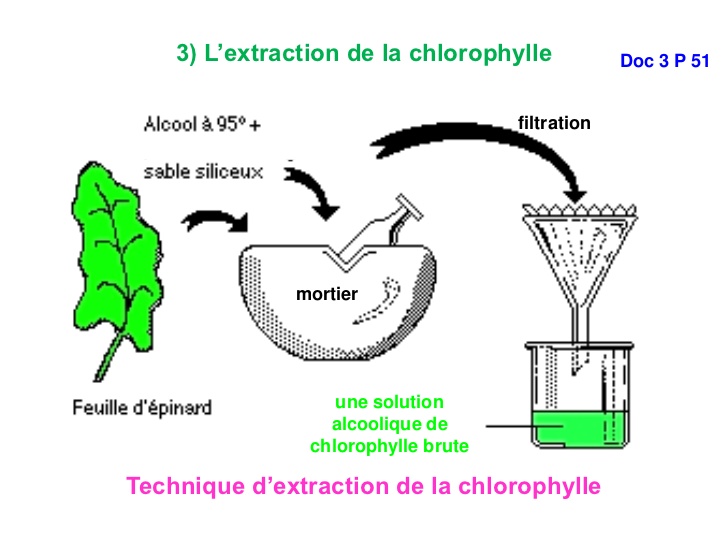 Résultat